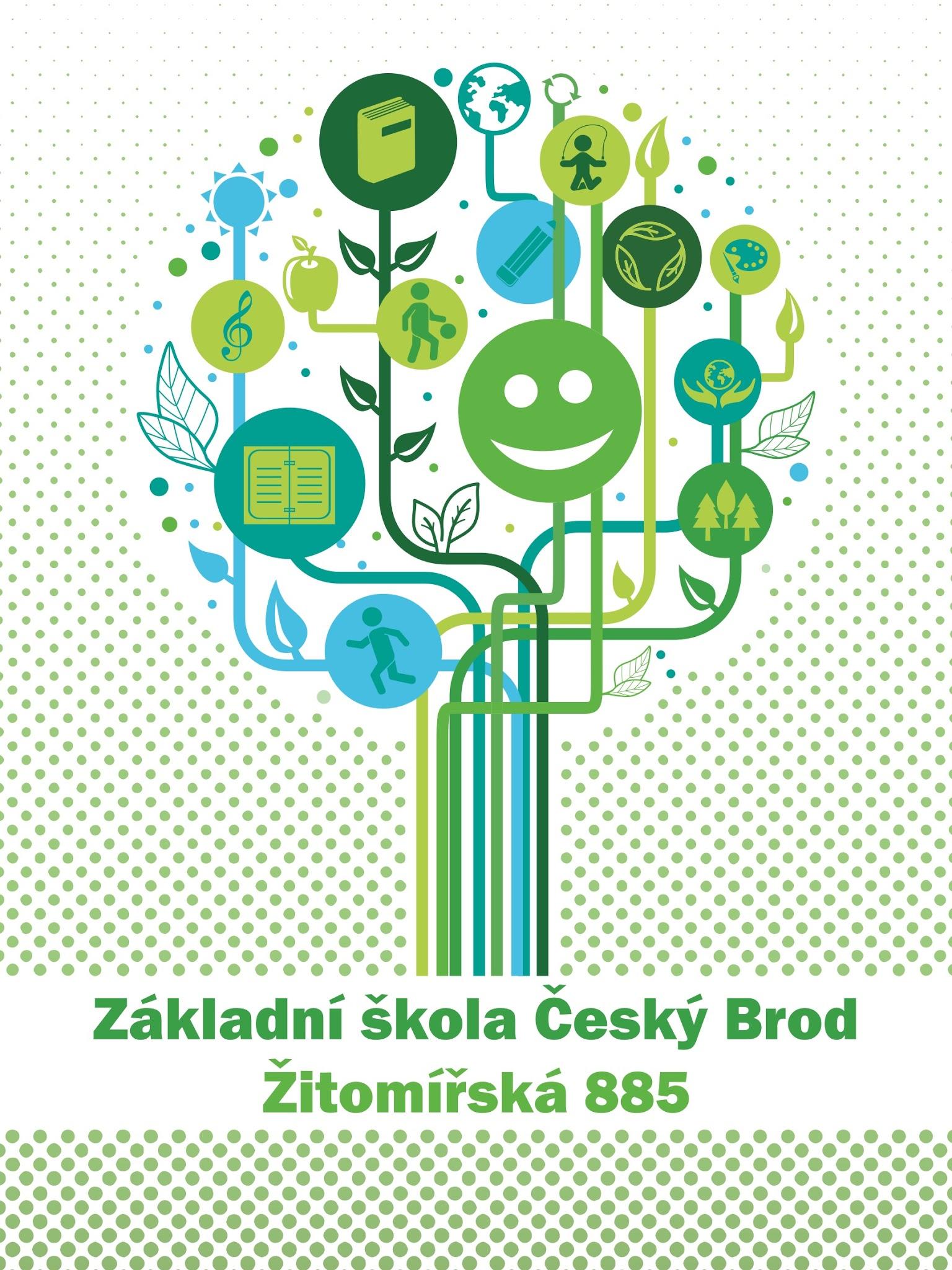 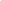 Schváleno dne: 23.10.2020Obsah1 Základní údaje o školeŠkolní rok 2019/2020 byl velice poznamenán pandemií COVID - 19. 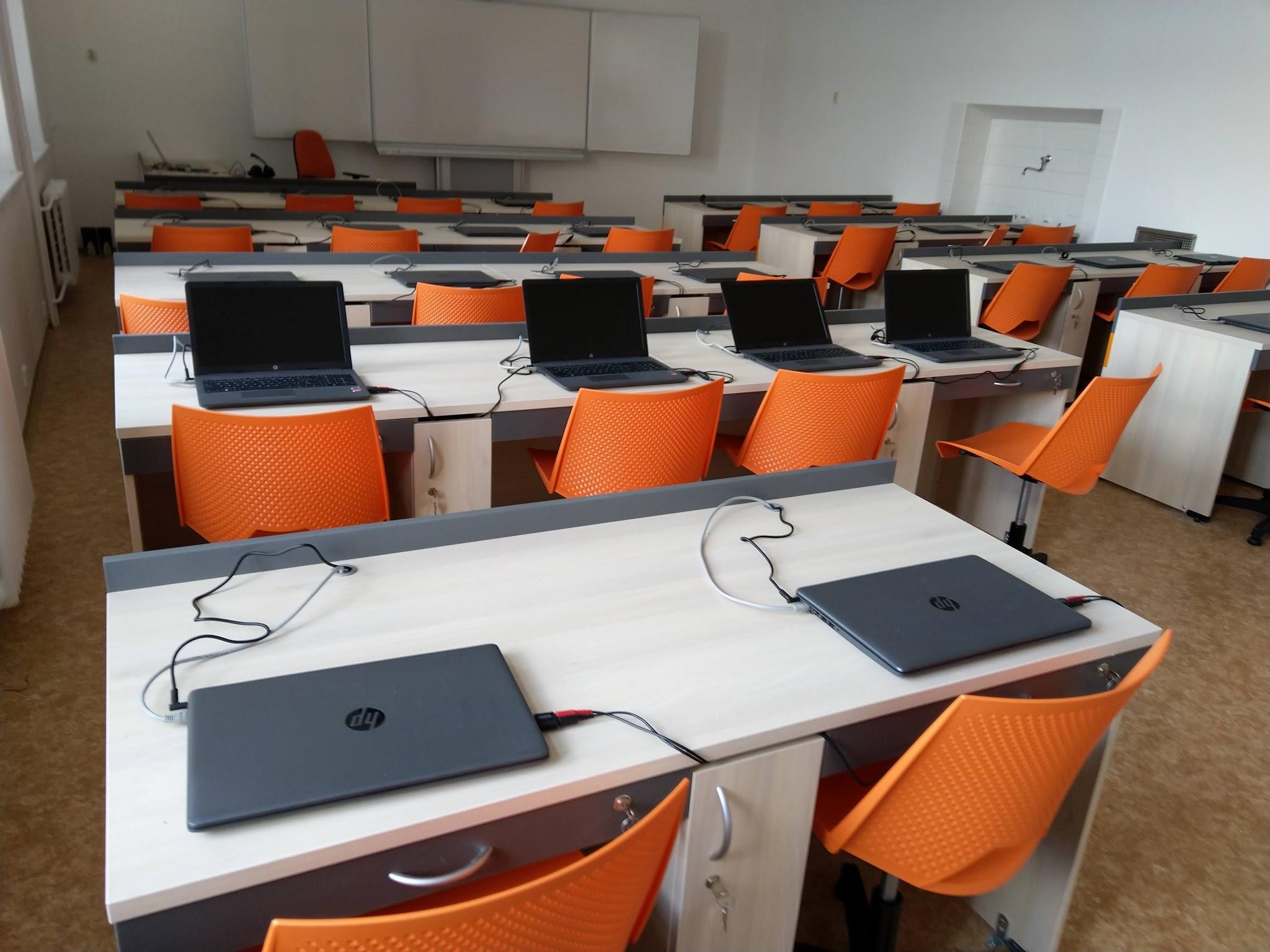 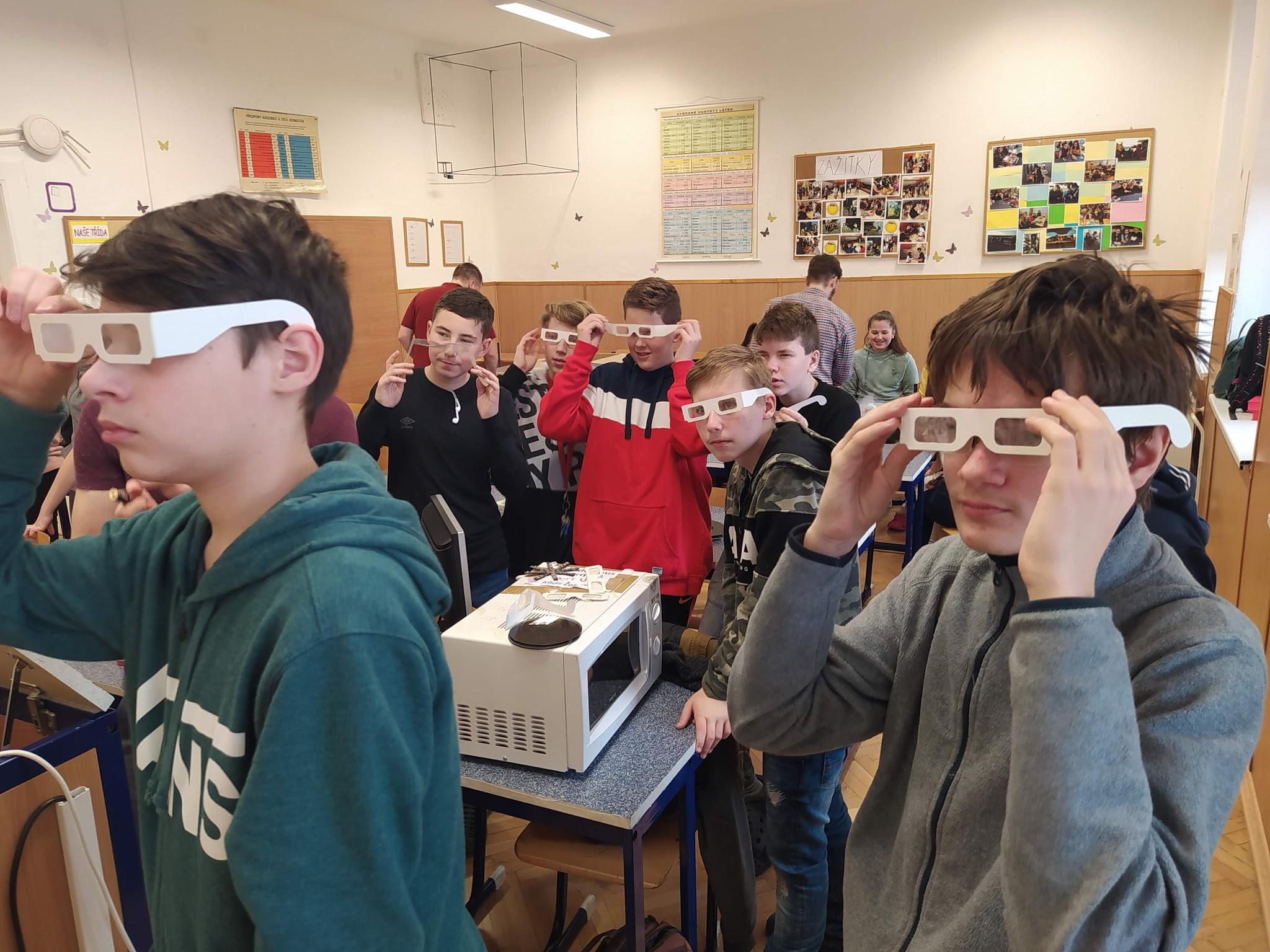 2 Přehled oborů základního vzdělávání a vzdělávací programy2.1 Přehled oborů základního vzdělávání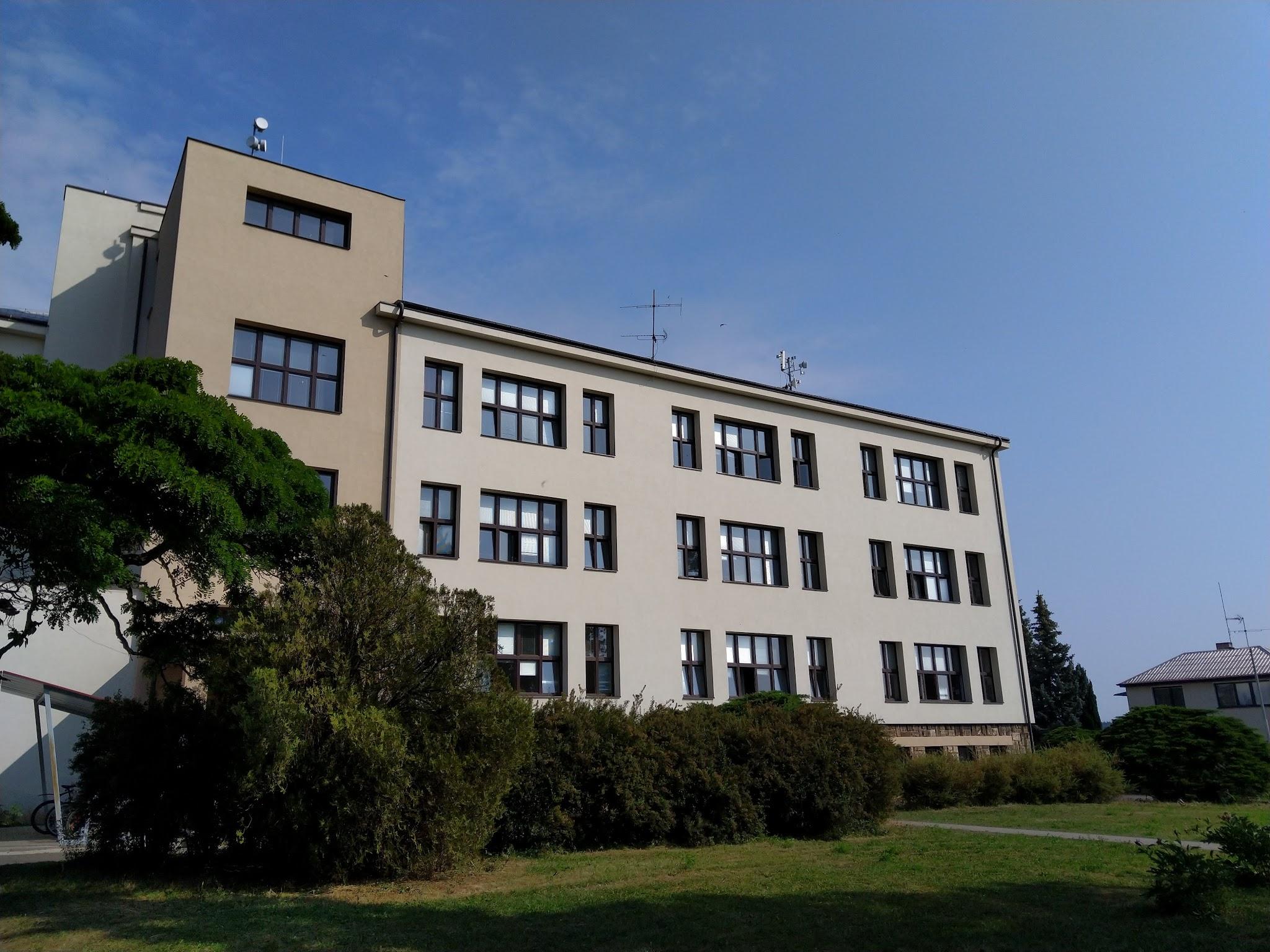 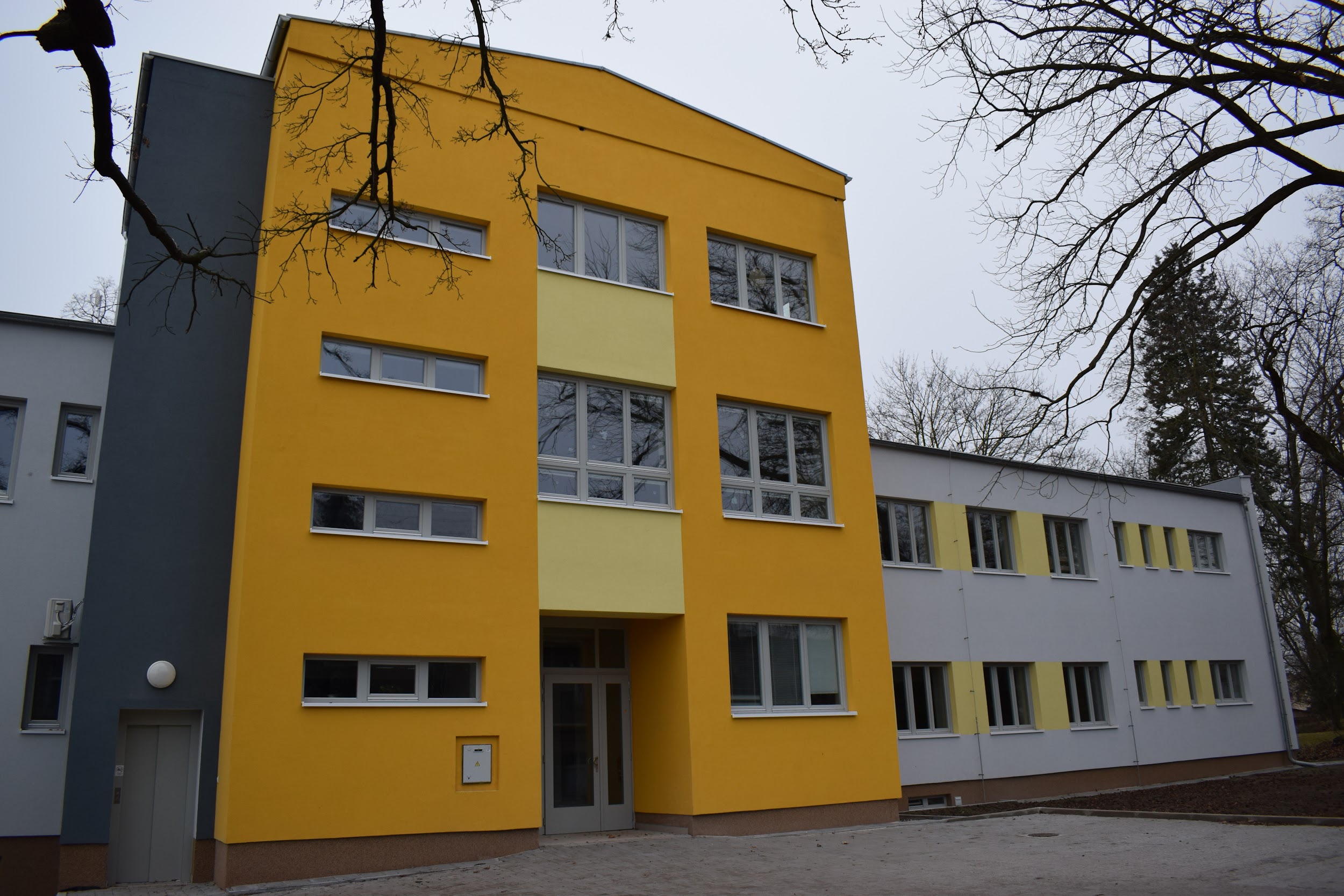 3 Přehled pracovníků školy3.1 Základní údaje o pracovnících školy3.2 Odborná kvalifikace pedagogických pracovníků 3.3 Pracovníci školy podle věkové skladbypřepočtené úvazky:3.4 Údaje o nepedagogických pracovnícíchnepedagogičtí zaměstnanci:4 Zápis k povinné školní docházce a přijímání žáků do středních škol4.1 Zápis k povinné školní docházce4.2 Výsledky přijímacího řízenía) na víceletá gymnázia přijato: b) na SŠ zřizované krajem a církevní SŠ, které jsou ukončeny maturitní zkouškou, z devátých  ročníků přijato: c) do učebních oborů (krajských i soukromých škol) ukončených závěrečnou zkouškou přijato:d) do učebních oborů bez závěrečné zkoušky (praktická škola dvouletá)e) počet žáků, kteří ukončili povinnou školní docházku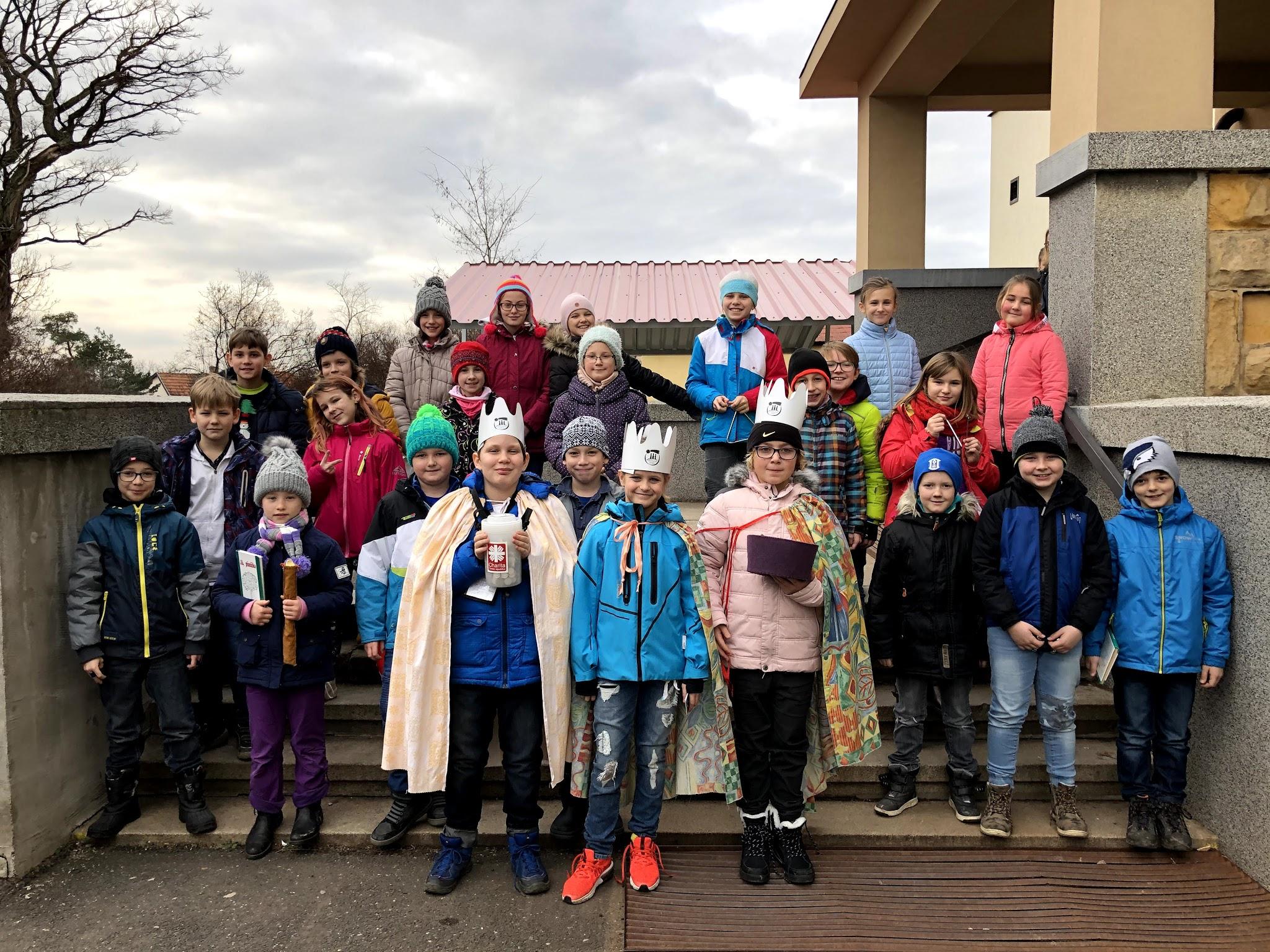 5 Údaje o výsledcích vzdělávání žáků5.1 Přehled o výsledcích vzdělávání žákůPřehled o prospěchu5.2 Údaje o zameškaných hodinách5.3 Údaje o integrovaných žácích:Hlavní body, na které se naše škola zaměřuje:Vize školyJaký je náš cíl?Komunitní a učící se škola.komunitní škola:škola jako výrazné centrum společenského života městazapojení všech do vzdělávacího procesu školyživot školy uspokojuje vzdělávací, sociální, kulturní a rekreační potřeby všechchod školy a směr výuky neovlivňují pouze učitelé, ale i žáci, rodiče a všichni zapojení do komunityškola sama je k dispozici pro celou komunituškola nabízí a organizuje celoživotní vzděláváníučící se škola:otevřenost učitelů k novým přístupům a metodáminovativnostprofesní přípravykvalitní systém DVPPškola jako učící se organizaceorganizace, v níž lidé nepřetržitě rozšiřují své schopnosti dosahovat výsledků, po nichž skutečně touží,kde se věnuje péče novým a objevným způsobům myšlení a kde se lidé neustále učí, jak se společně učitOrganizace výchovně-vzdělávacího procesu školyPrůběh a výsledky vzděláváníMateriální podpora výukyVyučovací formy a metodyMotivace žákůInterakce a komunikaceHodnocení žáků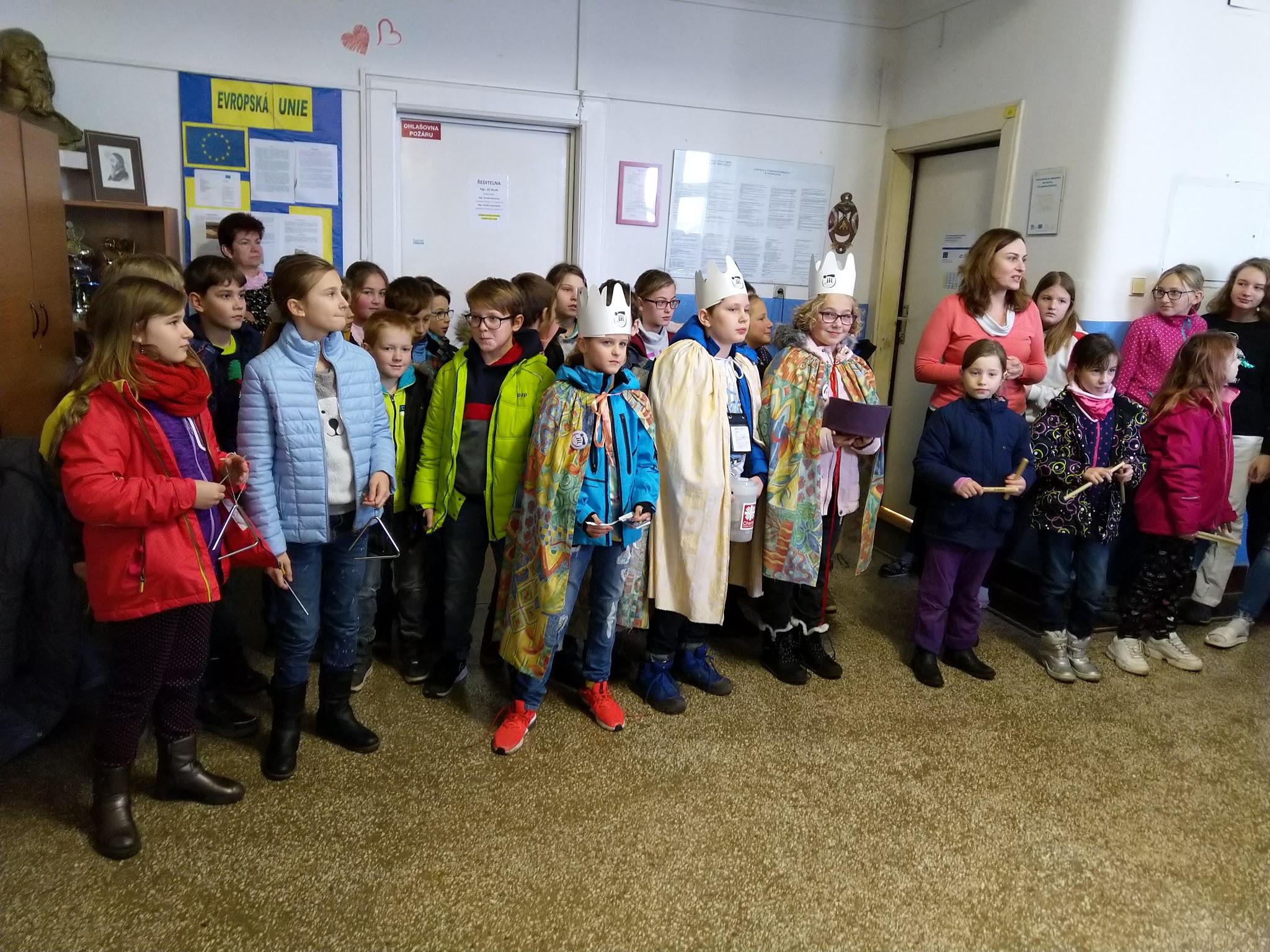 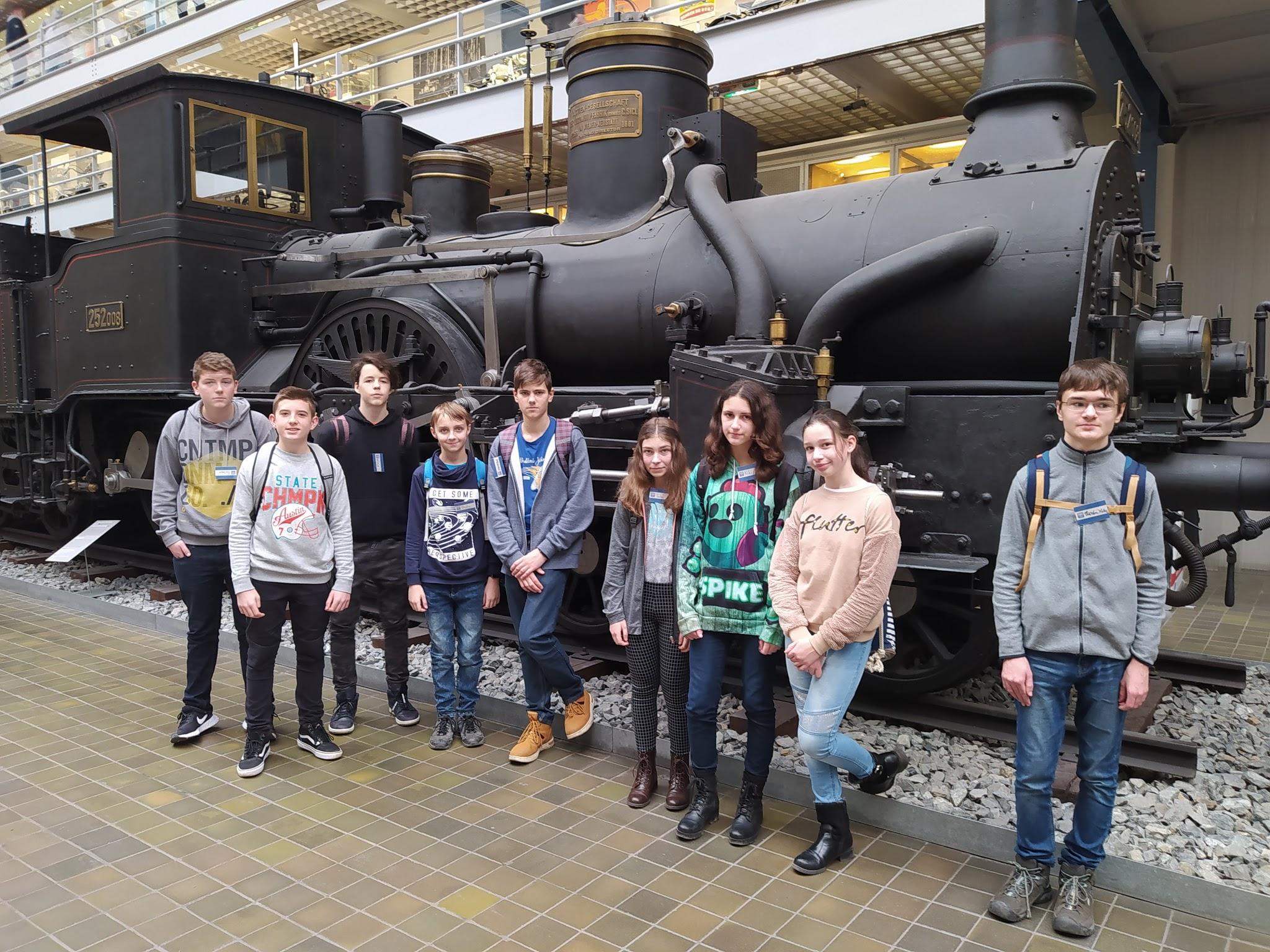 6 Údaje o dalším vzdělávání pedagogických pracovníků (DVPP) a ostatních pracovníků školyVýčet studií, kurzů, seminářů, kterých se pracovníci školy zúčastnili, počet účastníků:Údaje jsou za školní rok 2019/2020, finanční prostředky jsou za kalendářní rok 2020.DVPP:7 Údaje o aktivitách a prezentaci školy na veřejnosti7.1 Údaje o významných mimoškolních aktivitách7.2 Účast žáků školy v soutěžích7.3 Účast žáků ve sportovních soutěžích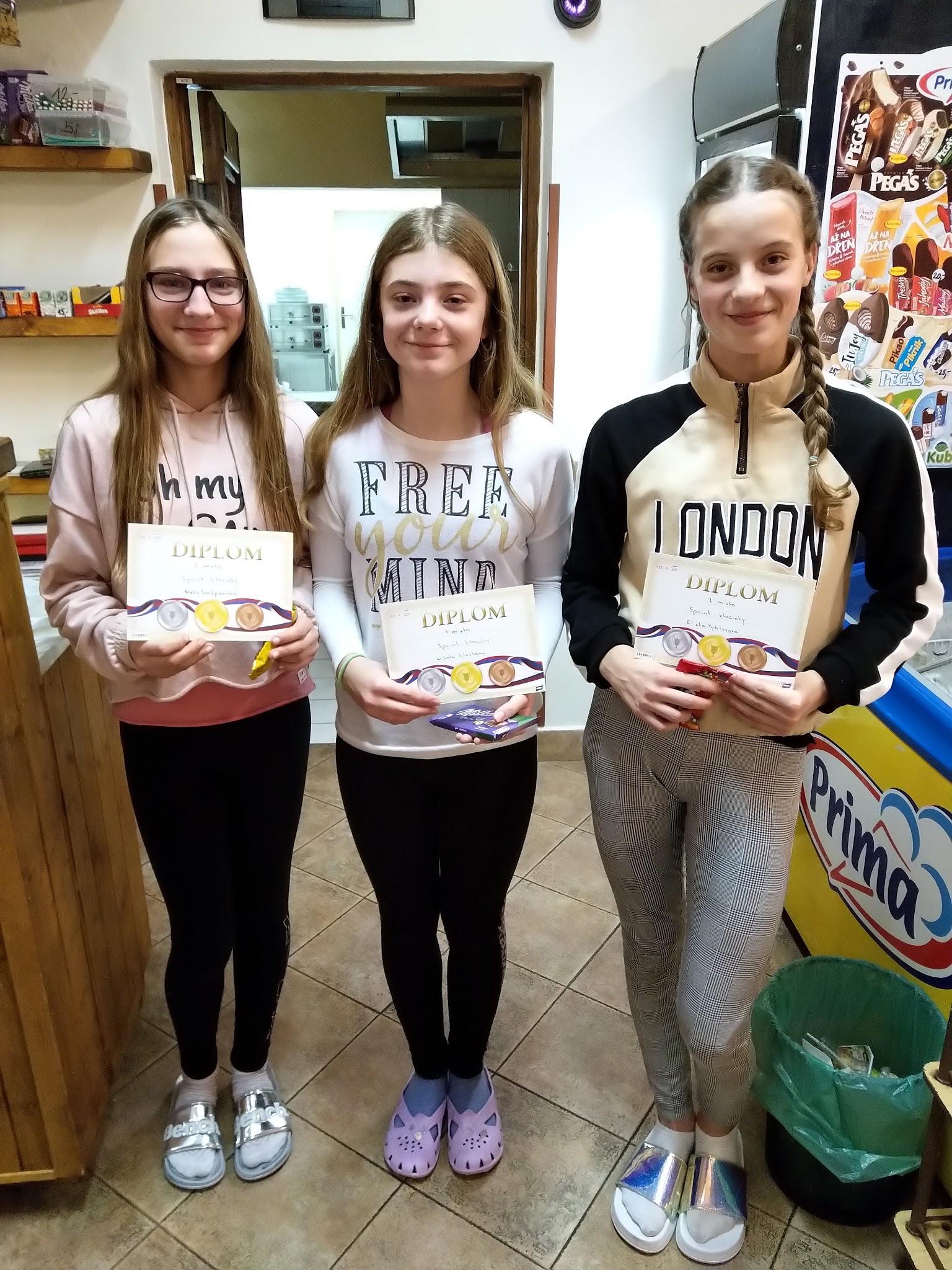 7.4 Školní projektyBěhem školního roku probíhá několik desítek projektů, které jsou zařazovány do výuky. Projektová výuka je součástí školního vzdělávacího programu. Projekty jsou zařazovány do výuky podle tématu a probírané látky. Projekty mívají různá zaměření - enviromentální, matematické, fyzikální, spotrovní atd. Odkaz na všechny absolvované projekty je ZDE. Největším projektem, který na škole proběhl a zapojili se do něj všichni žáci, měl název Láska a přítelství. Každý žák si mohl z nabídky jednotlivých vyučujících a jejich předmětů vybrat téma, které mu nejvíce vyhovovalo. Tento projekt měl velký ohlas a bude se každým rokem v obdobném formátu opakovat.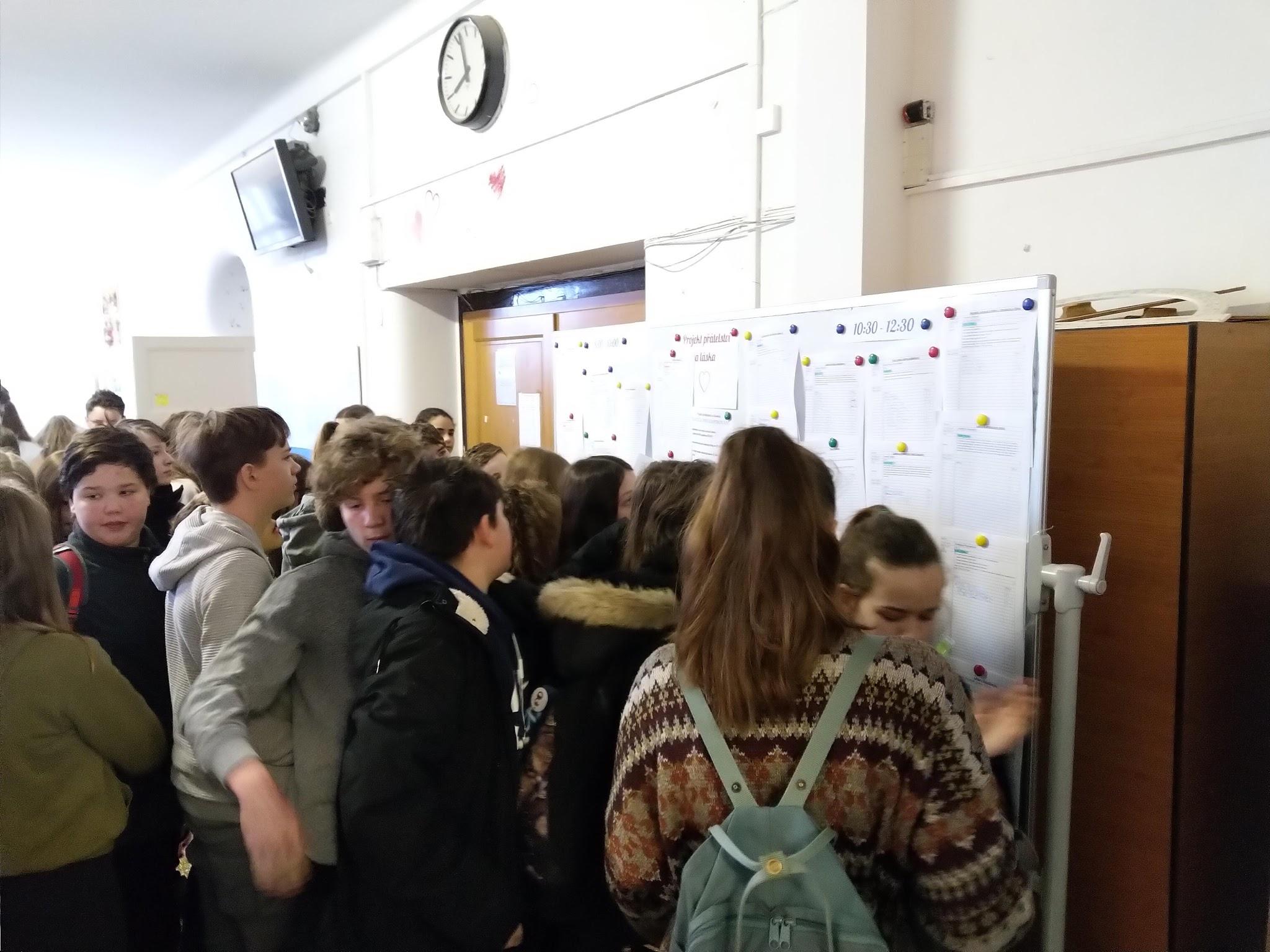 7.5 Exkurze a výletyKaždá třída má možnost během školního roku vyjet na exkurzi nebo výlet. Všechny výlety a exkurze jsou předem schváleny dle plánu výletů a exkurzí. Exkurze i výlety jsou tematicky přiřazovány k probíranému učivu a doplňují i oživují výuku. Okaz na všechny exkurze a výlety je ZDE. Bohužel i zde byl velký zásah COVIDu a velká část plánovaných exkurzí se neuskutečnila.7.6 Akce pro žáky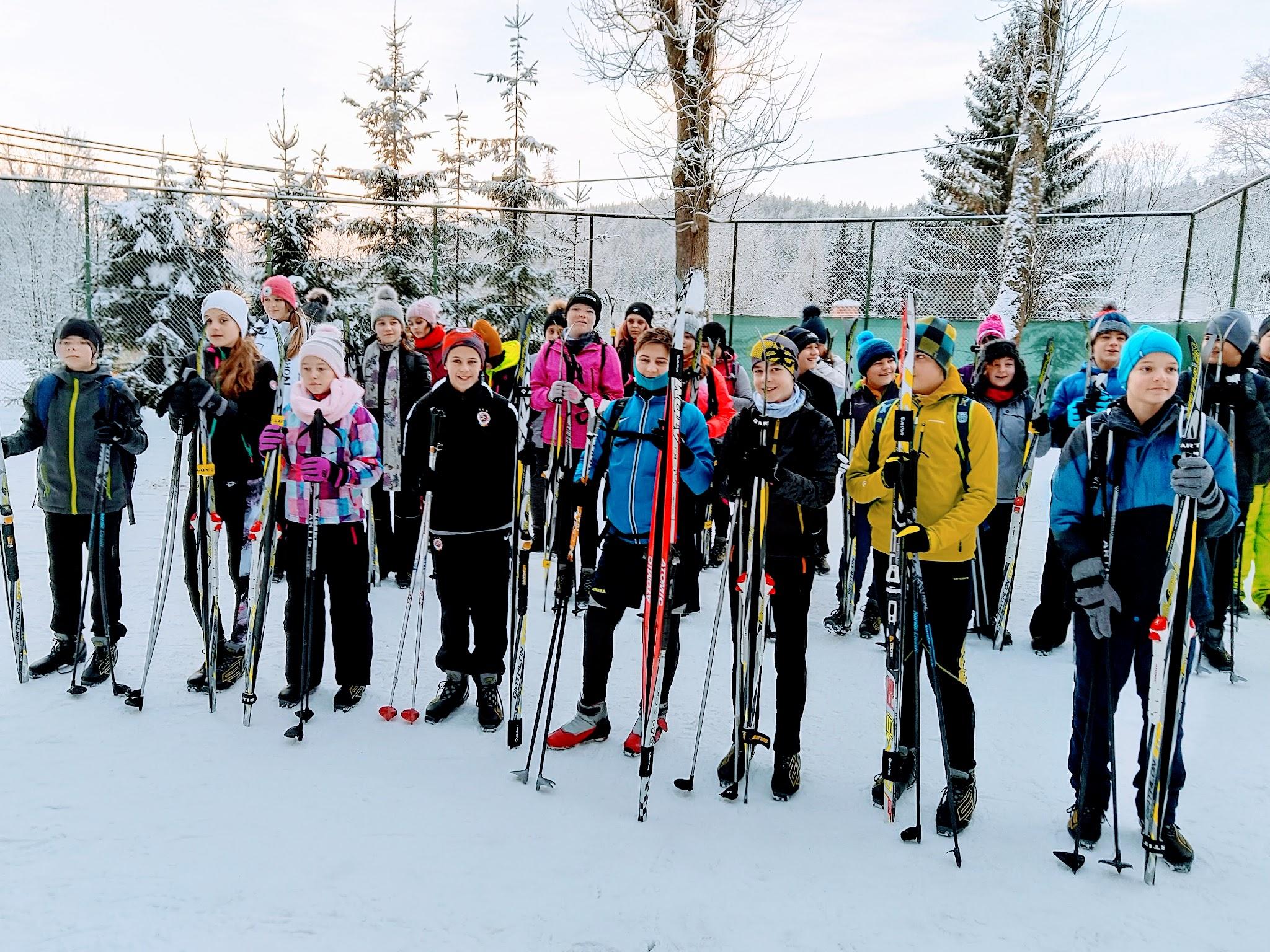 8 Údaje o výsledcích inspekční činnosti provedené Českou školní inspekcíVe školním roce 2019/2020 neproběhla kontrola ze strany ČŠI. 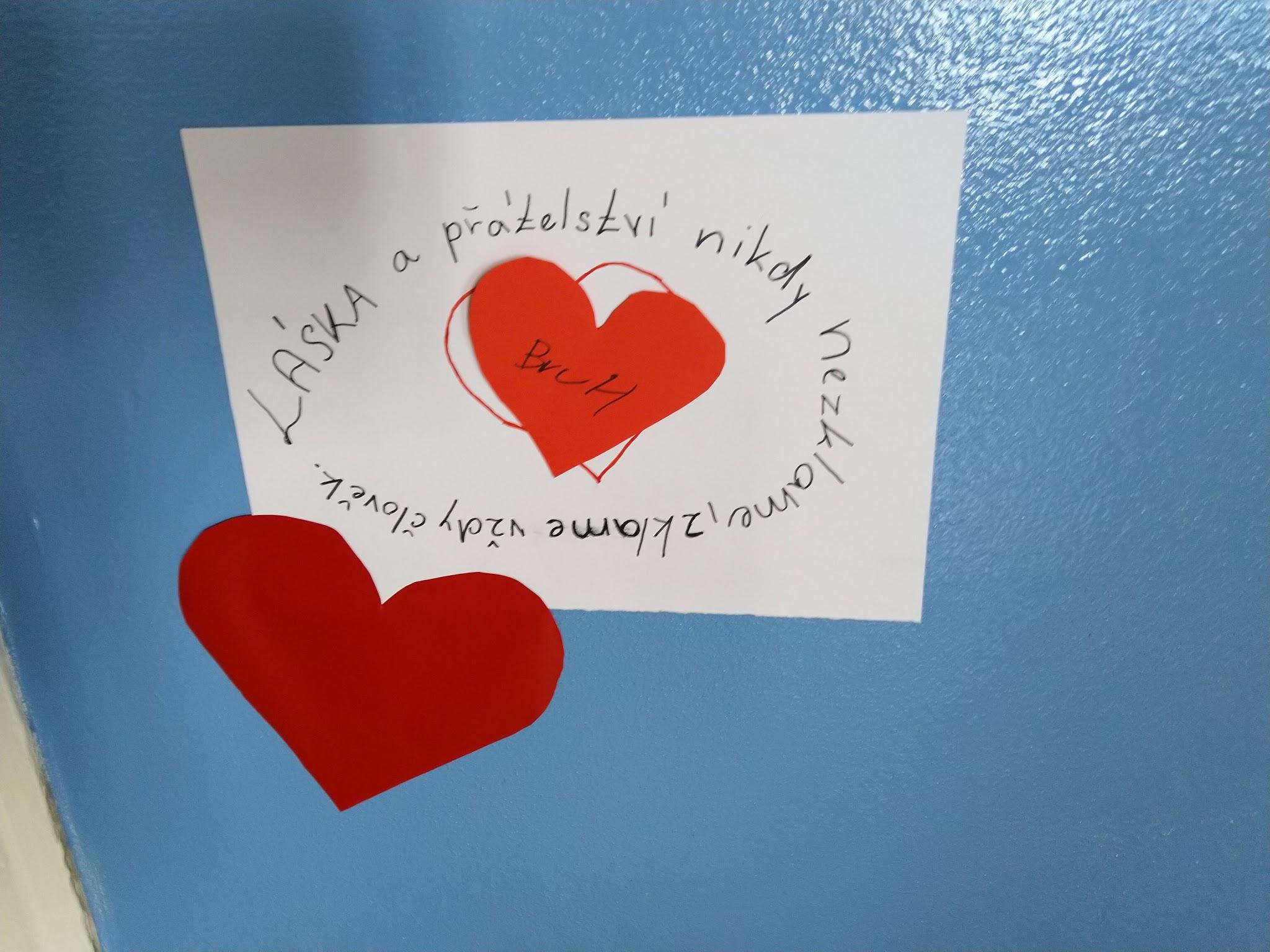 9 Základní údaje o hospodaření školyÚdaje jsou uvedeny za kalendářní rok 2019.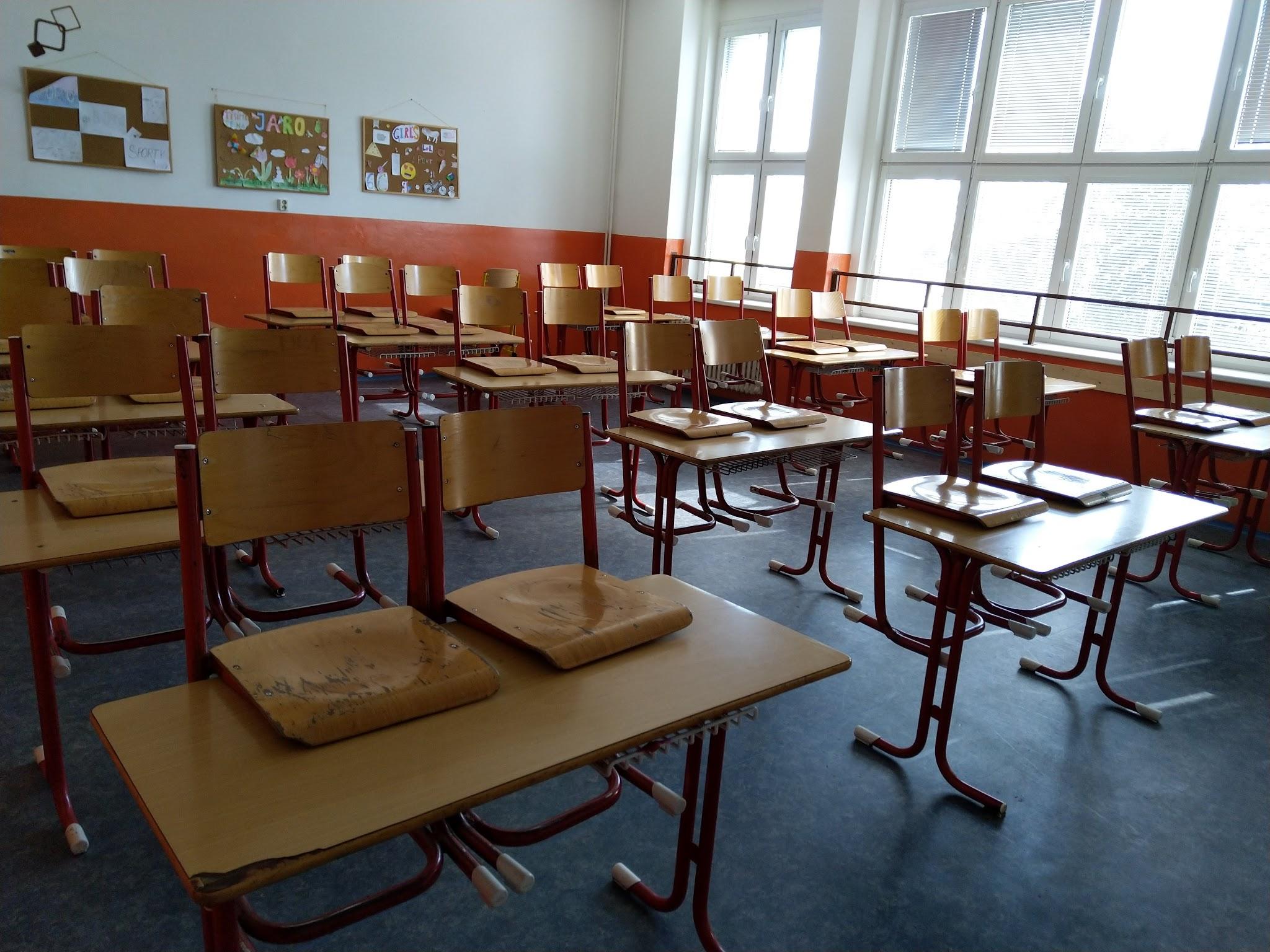 1.1 Školanázev školyZákladní škola Český Brod, Žitomířská 885, okres Kolínadresa školy28201 Český Brod, Žitomířská 885právní formapříspěvková organizaceIČO46383506RED-IZO600 045 609identifikátor školy046 383 506vedení školyředitel: Mgr. Jiří Slavíkzástupce ředitele: Mgr. Renáta Burešovázástupce ředitele: Mgr. Kateřina Součkovákontakttel.:+420 321 622 446reditel@zszitomirska.infowww: www.zszitomirska.info1.2 Zřizovatelnázev zřizovateleMěsto Český Brodadresa zřizovatelenáměstí Husovo 70, 282 24 Český Brodkontakttel.: +420 321 612 111fax: +420 321 612 116e-mail: cesbrod@cesbrod.cz1.3 Součásti školykapacitaZákladní škola660Školní družina240Školní jídelna ZŠ800Školní výdejna450Školní klub350Pedagogicko psychologická poradnaneuvádí se1.4 Základní údaje o součástech školy1.4 Základní údaje o součástech školy1.4 Základní údaje o součástech školy1.4 Základní údaje o součástech školySoučást školyPočet tříd/ odděleníPočet dětí/žákůPočet dětí/žáků na třídu1. stupeň ZŠ15347232. stupeň ZŠ1228924Školní družina1021021Školní jídelna ZŠx800xŠkolní klubx215xKomentář:Došlo k navýšení kapacity na 660 žáků. Kapacita školy pro další školní rok je stále nedostačující, protože se navýšená kapacita ihned naplní žáky z malotřídních škol. K zápisu pro školní rok 2020/2021 se dostavilo 136 žáků. Z kapacitních důvodů jsme mohli vzít 83 žáků. Dvě obce jsme museli z kapacitních důvodů odmítnout. Výhled na příští školní rok je podobný, z kapacitních důvodů nebudeme mít možnost přijmout všechny žáky z okolních obcí. Největší problém bude u žáků malotřídních škol, kteří k nám nastupují do 6. ročníku.Komentář:Došlo k navýšení kapacity na 660 žáků. Kapacita školy pro další školní rok je stále nedostačující, protože se navýšená kapacita ihned naplní žáky z malotřídních škol. K zápisu pro školní rok 2020/2021 se dostavilo 136 žáků. Z kapacitních důvodů jsme mohli vzít 83 žáků. Dvě obce jsme museli z kapacitních důvodů odmítnout. Výhled na příští školní rok je podobný, z kapacitních důvodů nebudeme mít možnost přijmout všechny žáky z okolních obcí. Největší problém bude u žáků malotřídních škol, kteří k nám nastupují do 6. ročníku.Komentář:Došlo k navýšení kapacity na 660 žáků. Kapacita školy pro další školní rok je stále nedostačující, protože se navýšená kapacita ihned naplní žáky z malotřídních škol. K zápisu pro školní rok 2020/2021 se dostavilo 136 žáků. Z kapacitních důvodů jsme mohli vzít 83 žáků. Dvě obce jsme museli z kapacitních důvodů odmítnout. Výhled na příští školní rok je podobný, z kapacitních důvodů nebudeme mít možnost přijmout všechny žáky z okolních obcí. Největší problém bude u žáků malotřídních škol, kteří k nám nastupují do 6. ročníku.Komentář:Došlo k navýšení kapacity na 660 žáků. Kapacita školy pro další školní rok je stále nedostačující, protože se navýšená kapacita ihned naplní žáky z malotřídních škol. K zápisu pro školní rok 2020/2021 se dostavilo 136 žáků. Z kapacitních důvodů jsme mohli vzít 83 žáků. Dvě obce jsme museli z kapacitních důvodů odmítnout. Výhled na příští školní rok je podobný, z kapacitních důvodů nebudeme mít možnost přijmout všechny žáky z okolních obcí. Největší problém bude u žáků malotřídních škol, kteří k nám nastupují do 6. ročníku.1.5 Materiálně-technické podmínky školy1.5 Materiálně-technické podmínky školyHalvní budova školy byla postavena jako Masarykova jubilejní měšťanská škola  v letech 1929 - 1931. Na základě přepracovaného projektu byla postavena pouze necelá polovina původního záměru dvou škol - dívčí a chlapecké. Z nedostatku kapacity byl na konci 70. let postaven objekt Chanos (ulice Na Vyhlídce) -v současné době je zde 6 tříd pro 1. stupeň a jedna jazyková učebna. V roce 2017 byl rekonstruován jeden pavilon bývalé nemocnice, ve kterém je umístěno 8 učeben pro 1. stupeň, 1 jazyková učebna, 1 učebna pro školní družinu a školní herna. Budovy, které škola dále spravuje a využívá: Žitomířská 1144 - školní družina 2 třídy, Bedřicha Smetany 1307 - školní jídelna s kapacitou 800 strávníků, Arnošta z Pardubic 12 - pedagogicko psychologická poradna, Bezručova 1099 - výdejna školní jídelny s kapacitou 450 strávníků (pronajato firmě Scolarest).Halvní budova školy byla postavena jako Masarykova jubilejní měšťanská škola  v letech 1929 - 1931. Na základě přepracovaného projektu byla postavena pouze necelá polovina původního záměru dvou škol - dívčí a chlapecké. Z nedostatku kapacity byl na konci 70. let postaven objekt Chanos (ulice Na Vyhlídce) -v současné době je zde 6 tříd pro 1. stupeň a jedna jazyková učebna. V roce 2017 byl rekonstruován jeden pavilon bývalé nemocnice, ve kterém je umístěno 8 učeben pro 1. stupeň, 1 jazyková učebna, 1 učebna pro školní družinu a školní herna. Budovy, které škola dále spravuje a využívá: Žitomířská 1144 - školní družina 2 třídy, Bedřicha Smetany 1307 - školní jídelna s kapacitou 800 strávníků, Arnošta z Pardubic 12 - pedagogicko psychologická poradna, Bezručova 1099 - výdejna školní jídelny s kapacitou 450 strávníků (pronajato firmě Scolarest).Učebny, herny27 učeben, 2 hernyOdborné pracovny, knihovna, multimediální učebnaICT – 1 učebna rekonstrukce 2019, 2 knihovny, fyzika, chemie, 3 jazykové učebny, výtvarný ateliér, pracovna keramiky, 3 učebny ŠDOdpočinkový areál, zahrada, hřištěPark u hlavní budovy + školní zahrada. park u budovy v nemocnnici - projekt Živá zahradaSportovní zařízeníAsfaltové hřiště - basketbal, 2 hřiště s umělým povrchem – volejbal, lanové hřiště, 2 tělocvičny, umělá lezecká stěna.Dílny a pozemky1 dílna rekonstrukce 2019, školní zahrada s pozemky.Žákovský nábytekNábytek odpovídá hygienickým normám, postupně dochází každý rok k obnově školního nábytku. Vybavení učebnicemi, učebními pomůckami, hračkami, sportovním nářadím, kabinetů, laboratoří a učeben pomůckami apod.K obměně dochází každý rok dle finančních možností zřizovatele a ONIV ze státního rozpočtu.Vybavení školy audiovizuální a výpočetní technikou2018/2019: žádost o grant na vybavení školních dílen a multimediální pracovny. Žádost byla schválena - realizace září 2019Investiční rozvojMAS Pošembeří - mulitmediální učebna a dílny 6 200 000 Kč. 1.6 Údaje o školské radě1.6 Údaje o školské raděDatum zřízení1. 9. 2005Počet členů školské rady 9Kontaktkaiferova.p@zszitomirska.info (konec k 31.8.2020)1.7 Údaje o občanském sdružení při škole1.7 Údaje o občanském sdružení při školeRegistraceSRPZŠ – zapsaný spolekZaměřeníPodpora aktivit školyKontaktFISCHEROVAJARMILA@seznam.czKódObor vzděláníPoznámkyZařazené třídy79-01-C/01Základní školaRVP ZVvšechny2.2 Vzdělávací programy2.2 Vzdělávací programyVzdělávací programŠKOLNÍ VZDĚLÁVACÍ PROGRAM ŠVP pro ZV Tvořivá škola, č.j. 1ZS/600/2018 ze dne 31. 8. 2018Počet pracovníků celkem89Počet učitelů ZŠ45Počet vychovatelů ŠD12Počet správních zaměstnanců ZŠ12Počet správních zaměstnanců PPP4Počet správních zaměstnanců ŠJ10Počet asistentů12Počet zaměstnanců stále narůstá, mění se počet asistentů v závislosti na požadavcích a vyšetřeních PPP. Asistenti jsou většinou zaměstnáni v odpoledních hodinách ve školní družině.Počet zaměstnanců stále narůstá, mění se počet asistentů v závislosti na požadavcích a vyšetřeních PPP. Asistenti jsou většinou zaměstnáni v odpoledních hodinách ve školní družině.Odborná kvalifikace%Učitelé 1. stupně89Učitelé 2. stupně72Vychovatelky ŠD100KomentářVšichni učitelé, kteří vyučují na škole, splňují podmínky zákona o pedagogických pracovnících 563/2004 Sb. Nekvalifikovaní učitelé studují příslušné kvalifikační studium.-24-2425-2925-2930-3430-3435-3935-3940-4440-4445-4945-49MŽMŽMŽMŽMŽMŽ01,370,097,0813,204,47115,090,686,0150-5450-5455-5955-5960-6460-6465-6965-6970-7470-7475-75-MŽMŽMŽMŽMŽMŽ0,161,592402,460,321,0700,2800Průměrný věk pedagogů je 43,12 let.Průměrný věk pedagogů je 43,12 let.Průměrný věk pedagogů je 43,12 let.Průměrný věk pedagogů je 43,12 let.Průměrný věk pedagogů je 43,12 let.Průměrný věk pedagogů je 43,12 let.Průměrný věk pedagogů je 43,12 let.Průměrný věk pedagogů je 43,12 let.Průměrný věk pedagogů je 43,12 let.Průměrný věk pedagogů je 43,12 let.Průměrný věk pedagogů je 43,12 let.Průměrný věk pedagogů je 43,12 let.-24-2425-2925-2930-3430-3435-3935-3940-4440-4445-4945-49MŽMŽMŽMŽMŽMŽ0,03000,250002,502,2504,9450-5450-5455-5955-5960-6460-6465-6965-6970-7470-7475-75-MŽMŽMŽMŽMŽMŽ11,7503,8801000000Průměrný věk nepedagogických zaměstnanců je 47,45 let.Průměrný věk nepedagogických zaměstnanců je 47,45 let.Průměrný věk nepedagogických zaměstnanců je 47,45 let.Průměrný věk nepedagogických zaměstnanců je 47,45 let.Průměrný věk nepedagogických zaměstnanců je 47,45 let.Průměrný věk nepedagogických zaměstnanců je 47,45 let.Průměrný věk nepedagogických zaměstnanců je 47,45 let.Průměrný věk nepedagogických zaměstnanců je 47,45 let.Průměrný věk nepedagogických zaměstnanců je 47,45 let.Průměrný věk nepedagogických zaměstnanců je 47,45 let.Průměrný věk nepedagogických zaměstnanců je 47,45 let.Průměrný věk nepedagogických zaměstnanců je 47,45 let.Počet prvních třídPočet dětí přijatých do prvních třídZ toho počet dětí starších 6ti let (nástup po odkladu)Počet odkladů pro  školní rok 2020/20213761720Zápis do 1. tříd se konal dne 2. - 3. 4. 2020. Dostavilo se k němu 136 dětí, z toho 20 dětí má odklad a 40 žáků nebylo přijato.  K 1. 9. 2020 nastoupilo do školy 76 žáků.Ve školním roce 2020/21 otevíráme tři první třídy.Zápis do 1. tříd se konal dne 2. - 3. 4. 2020. Dostavilo se k němu 136 dětí, z toho 20 dětí má odklad a 40 žáků nebylo přijato.  K 1. 9. 2020 nastoupilo do školy 76 žáků.Ve školním roce 2020/21 otevíráme tři první třídy.Zápis do 1. tříd se konal dne 2. - 3. 4. 2020. Dostavilo se k němu 136 dětí, z toho 20 dětí má odklad a 40 žáků nebylo přijato.  K 1. 9. 2020 nastoupilo do školy 76 žáků.Ve školním roce 2020/21 otevíráme tři první třídy.Zápis do 1. tříd se konal dne 2. - 3. 4. 2020. Dostavilo se k němu 136 dětí, z toho 20 dětí má odklad a 40 žáků nebylo přijato.  K 1. 9. 2020 nastoupilo do školy 76 žáků.Ve školním roce 2020/21 otevíráme tři první třídy.z pátého ročníkuze sedmého ročníkugymnázia zřizovaná krajem31soukromá gymnázia00církevní gymnázia00gymnáziaobchodníakademiezdravotní školyprůmyslovéškolyostatní střední školystřední odborné učiliště celkem8036271761z devátých ročníkůz nižších ročníků174z devátých ročníkůz nižších ročníků00Počet žáků, kteří ukončili povinnou školní docházku a odešli ze školyPočet žáků, kteří ukončili povinnou školní docházku a odešli ze školyv devátém ročníkuv nižším ročníku 615Třída:Počet žáků:Počet žáků:Počet žáků:Vyznamenání:Prospěli:Z tohoNeprospěli:OdloženáOpravnéChování:Chování:Chování:Chování:Chování:Chování:Neoml. hod.:Celkem:Chlapci:Dívky:s dostatečnými:klasifikace:zkoušky:NTUDTUDŘŠII. stupeňIII. stupeňpochvaly TUpochvaly ŘŠI. A221210211100000000000I. B251411250000000000000I. C231112230000000000000II. A231211221000000000000II. B161412251000000000000II. C261313224100000000000III. A21912183200000000000III. B221482110000000001200III. C22148210010100000000IV. A2612142420000000001000IV. B231013203100000000000IV. C251510205100000000000V. A2210121931000000002200V. B211291741000000001400V. C191361273000000001000VI. A26131313102212000015398VI. B2712151610501000000350VI. C2717101694213000002100VII. A271215189400000000460VII. B291316820910000000400VII. C2514111114600000000520VIII. A229131483000000011835VIII. B221210111040100000144185VIII. C231211139510000000460IX. A19136613700000000240IX. B18108414900000000040IX. C241113159100000000060Celkem:625333302455170707460000310258318I. st.:3361851613103511101000006800II. st.:28914814114513559645000033458318Počet žáků s kázeňskými postihy se stále snižuje. Vážné prohřešky žáků proti školnímu řádu byly  řešeny se sociálním odborem a přestupkovou komisí v Českém Brodě a osobně s rodiči žáků. odučeno hodinomluvená absenceneomluvená absencecelkemnezapočtená absenceCelkem65399144244682449261981průměr v %6,8%0,1%6,9%0,3%Počty omluvených hodin jsou vyšší než v předchozím školním roce. Hlavní  důvod je vyšší počet žáků na škole. Počet neomluvených hodin je vysoký na druhém stupni, důvodem je absence několika žáků, která byla řešena úzce s odborem sociálních věcí v Českém Brodě a přestupkovou komisí města. Jeden případ byl předán na Policii ČR. Nezapočtená absence je například absence žáka, který je vyslán školou na sportovní akci.Druh postiženíPočet žákůsouběžné postižení více vadami8krátkodobé SVP2dlouhodobé SVP6vady řeči10tělesné postižení2s vývojovými poruchami učení45s vývojovými poruchami chování38autisté2cizinci2SVP - životní dodmínky3nadaní žáci2Zvláštní péče byla věnována dětem integrovaným a dětem s poruchami učení a chování. Dětem se věnovali vyučující, kteří absolvovali požadované kurzy. Poradenskou činnost nabídla rodičům školní psycholožka z pedgogicko psychologické poradny a 2 sociální pedagogové, kteří působí na škole. Individuální plány pro integrované žáky v příslušných předmětech byly sledovány a pravidelně vyhodnocovány vyučujícími, výchovným poradcem a dle potřeby konzultovány se školním psychologem. Průběžně byly prováděny konzultace se zákonnými zástupci sledovaných žáků. Pro integrované žáky nabízíme podpůrné programy a nápravy. U 16 žáků pomáhali při výuce asistenti pedagoga. Podpora integrovaných žáků byla z části hrazena z projektu Radosti a strasti škol v ORP Český Brod a z projektu MŠMT - šablony I.Zvláštní péče byla věnována dětem integrovaným a dětem s poruchami učení a chování. Dětem se věnovali vyučující, kteří absolvovali požadované kurzy. Poradenskou činnost nabídla rodičům školní psycholožka z pedgogicko psychologické poradny a 2 sociální pedagogové, kteří působí na škole. Individuální plány pro integrované žáky v příslušných předmětech byly sledovány a pravidelně vyhodnocovány vyučujícími, výchovným poradcem a dle potřeby konzultovány se školním psychologem. Průběžně byly prováděny konzultace se zákonnými zástupci sledovaných žáků. Pro integrované žáky nabízíme podpůrné programy a nápravy. U 16 žáků pomáhali při výuce asistenti pedagoga. Podpora integrovaných žáků byla z části hrazena z projektu Radosti a strasti škol v ORP Český Brod a z projektu MŠMT - šablony I.Vzdělávání žáků se speciálními vzdělávacími potřebamiPodpora a doučování - využití grantu města Český Brod - Sdílené radosti a strasti škol v ORP Český Brod, grant MŠMT - asistent pro žáky s odlišnými životními podmínkami, školní speciální pedagog - nápravy učení, školní psycholog - intervence ve třídách.Vzdělávání mimořádně nadaných žákůPodpora žákům  - individuální plány.Informační systém vůči žákům a rodičůmPrůběžné informace na webu školy a FB profilu školy. Pravidelné schůzky s rodiči integrovaných žáků. Informační schůzky pro rodiče vycházejících žáků. Bakaláři - hlavní komunikační kanál. GSUITE - informační systém pro učitele a žáky - distanční výuka.Činnost školního psychologa, speciálního pedagoga, spolupráce s PPP a SPCPod školu spadá PPP, která je financovaná z prostředků MŠMT. Spolupracujeme s naší poradnou a dalšími poradnami, pod které spadají naši žáci.Prevence sociálně-patologických jevůPreventivní program - vedoucí primární prevence Mgr. Světlana Pojmanová, dlouhodobé preventivní programy - LECCOS, krátkodobé - Divadelta, Etické dílny. Přijímaná opatření a jejich vliv na zlepšení výchovně-vzdělávacího procesuŠkolení a DVPP zaměřené na vztahy ve třídě, zavedení třídnických hodin povinně do rozvrhu od 5. ročníku. Standardizované dotazníkové šetření pro 2. stupeň "Předcházení problémů v chování žáků" duben-květen 2016.Školní parlamentŠkolní parlament je složen ze zástupců jednotlivých tříd od 3. ročníku po 9. ročník. Schází se pravidelně jednou v měsíci.Školní klubŠkolní klub je určen pro žáky od 5. ročníku po 9. ročník. Žáci zde mohou trávit volný čas při čekání na odpolední vyučování, na odjezd ze školy, během přestávek atd. Náplň je různorodá, od procvičování učiva, hry žáků, exkurze, po podporu ohrožených žáků.Pedagogicko psychologická poradnaOd 1. 9. 2015 je pod školou zřízena pedagogicko-psychologická poradna. Během školního roku 2018/2019 bylo v poradně vyšetřeno celkem 272 žáků. Poradna se zaměřuje na žáky MŠ, ZŠ a SŠ z ORP Český Brod.Soulad výuky s obecnými cíli a zásadami vzděláváníŠVP “Tvořivá škola” odpovídá všem výstupům RVP ZV. V průběhu školního roku 2018/2019 nedošlo k úpravám ŠVP.Vhodnost a přiměřenost stanovených cílů výuky,  respektování individuálních vzdělávacích potřeb žákůSnažíme se cíle přizpůsobit stavu třídy, podpora IVP pro žáky s individuálními vzdělávacími potřebami.Vhodnost vybavení a uspořádání učeben vzhledem k cílům výuky a k činnostemK výuce odborných předmětů využíváme pracovny chemie, fyziky, ICT, jazykové učebny, výtvarný ateliér.Podnětnost učeben vzhledem k podpoře seberealizace a identity žákůVšechny učebny jsou připojeny k internetu a jsou k dispozici dataprojektory, třídy jsou vybaveny didaktickými tabulemi.Účelnost využití pomůcek, učebnic, didaktické technikyVyužíváme interaktivní tabule, interaktivní učebnice, didaktické pomůcky, které si vybírají učitelé.sledování a plnění stanovených cílůpodpora osobnostního a sociálního rozvoje dětí, jejich sebedůvěry, sebeúcty, vzájemného respektování a tolerancemožnost seberealizace dětí, jejich aktivního a emočního zapojení do činností, uplatnění individuálních možností, potřeb a zkušenostívyužívání metod aktivního, prožitkového učení, experimentování, manipulování, objevování, práce s chybouúčelnost výuky frontální, skupinové a individuálnívyváženost rolí učitele jako organizátora výuky a jako zdroje informacíúčelnost aplikovaných metodrespektování individuálního tempa, možnost relaxace žákůvyužívání zkušeností žákůvliv hodnocení na motivaci žákůvyužívání analýzy chyb ke zvýšení motivaceosobní příklad pedagogaakceptování stanovených pravidel komunikace mezi učitelem a žáky i mezi žáky navzájemmožnost vyjadřování vlastního názoru, argumentace, diskusevzájemné respektování, výchova k tolerancivyváženost verbálního projevu učitelů a dětí, příležitosti k samostatným řečovým projevům dětí, rozvoj komunikativních dovedností žákůvěcnost, konkrétnost a adresnost hodnocenírespektování individuálních schopností žákůvyužívání vzájemného hodnocení a sebehodnocení žákůocenění pokrokuzdůvodnění hodnocení žáků učitelemvhodnost využitých metod hodnocení žáků učitelemvyužití klasifikačního řáduPracovníkTermín studiaInstituce(VŠ/zařízení pro další vzdělávání)Název akceFinancování1. Institucionální vzdělávání1.1 Studium ke splnění kvalifikačních předpokladůStudium pro 1. stupeň ZŠ12021UHKvlastní zdrojeUčitelství pro 2. stupeň ZŠ32020UK Prahavlastní zdrojeStudium pro asistenty ped.22020VISKvlastní zdroje1.2 Studium ke splnění dalších kvalifikačních předpokladůxxxxx1.3 Studium k prohlubování odborné kvalifikacexxxxx2 SamostudiumSamostudium bylo zaměřeno na odbornou literaturu v daných oborech. Důraz byl kladen na studium literatury na podporu klima třídy a vztahy ve třídě.Samostudium bylo zaměřeno na odbornou literaturu v daných oborech. Důraz byl kladen na studium literatury na podporu klima třídy a vztahy ve třídě.Samostudium bylo zaměřeno na odbornou literaturu v daných oborech. Důraz byl kladen na studium literatury na podporu klima třídy a vztahy ve třídě.Samostudium bylo zaměřeno na odbornou literaturu v daných oborech. Důraz byl kladen na studium literatury na podporu klima třídy a vztahy ve třídě.Samostudium bylo zaměřeno na odbornou literaturu v daných oborech. Důraz byl kladen na studium literatury na podporu klima třídy a vztahy ve třídě.AkcepočetŠkolení vychovatelek ŠD I.10Čtenářská gramotnost pro učitele 35Školení VP1Školení vychovatelek ŠD II.10Dynamická inkluze3Bakaláři10Školení vychovatelek ŠD III.10Konference primární prevence1Primární prevence1Matematická gramotnost4Zvládání žáků s výchovnými problémy2GDPR2AJ4Primární prevence2Ředitel naživo2Rozvoj logiky2Podpora DVPP na škole je veliká a roste zájem o vypisované kurzy. Ve školním roce 2019/2020 byla nabídka rozšířena o kurzy, které probíhaly za podpory grantu Radosti a strasti II škol v ORP Český Brod a šablony II. AkceTřídaMístoDen otevřených dveří, vánoční jarmarkÚklid Pošembeří6. - 9. r.Č.B.Zážitková večeřerodičeškolní jídelnaDen Země1. stupeňÚdaje o významných mimoškolních aktivitáchSpolupráce školy a dalších subjektůSpolupráce s OS Leccos, Slavoj Český Brod, Skauti ČB, ICM Český Brod, KD Svět Český Brod, Městská knihovna Akce k prevenci sociálně patologických jevůMinimální preventivní program, spolupráce s OS Leccos – programy primární prevence pro 2. stupeň, Divadelta - primární programy pro 8. a 9. ročník, Etické dílnyAkce k environmentální výchověSběr papíru 2x ročně, akce Ukliďme si Pošembeří, třídění odpadu ve třídách, Živá zahradaInfoabsolventKariérní poradenství a průřezové téma Člověk a společnost - Jak se řídí úřadNázevNázevNázevČJ olympiáda, školní koloPythagoriáda školní koloM olympiáda okresní koloD olympiáda školníkoloPythagoriáda okresní koloM olympiáda školní koloCh O školní koloKlokanČJ olympiáda, okresní koloAJO okresní koloNázevPřespolní běh okresPřespolní běh - krajKopaná ml. žáciFlorbal chlapciVánoční turnaj - florbalKopaná st.žáciPohár rozhlasu ml.žáciPohár rozhlasu st. žáciFlorbal dívkyOVOV - okresOVOV krajAkceTřídaPlavání4. ABC, 2. ABCSběr papíru1. a 2. st.Profitesty9. ABPrezentace SOŠ8. a 9. r.Lyžařský výcvik7. r.Středoškolák8. ABStředoškolák9. ABLeccos2. st.Finanční gramotnost9. ABČas proměn6. - 7. r.Divadelta5. - 9. ročníkVánoční dílnyMikulášSpaní ve školeEtické dílnyZávody na kárách2. st.Burza škol8. - 9. r.Výtvarné dílnyNaše škola pořádá pro žáky velké množství mimoškolních aktivit. Žáci mohou navštěvovat kroužky, které sdružuje školní klub. Počet kroužků se každý školní rok pohybuje kolem čísla 30. Mezi další významné aktivity patří školy v přírodě, exkurze, ekoprojekty a výlety. Ty jsou tematicky zaměřené a výběr je na třídním učiteli. Deváté ročníky se loučí se školou na tradiční akademii. Akce, které byly naplánované na jaro školního roku 2019/2020 se díky pandemii Coronaviru neuskutečnily.Základní škola Český Brod, Žitomířská 885, okres KolínVÝNOSY 2018Celkem56218955v tom:příspěvek zřizovatele7910000dotace MŠMT40305110dotace EU - Šablony I525341příspěvky rodičů - ŠD215396příspěvky rodičů - ŠK96952odpisy EU734782odvody z odpisů 75%805627NÁKLADY 2018náklady celkem54648255